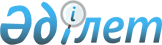 Ақтөбе облысының облыстық маңызы бар жалпыға ортақ пайдаланылатын автомобиль жолдарының тізбесін, атауларын және индекстерін бекіту туралыАқтөбе облысы әкімдігінің 2018 жылғы 21 қыркүйектегі № 427 қаулысы. Ақтөбе облысының Әділет департаментінде 2018 жылғы 26 қыркүйекте № 5951 болып тіркелді.
      Қазақстан Республикасының 2001 жылғы 23 "Қазақстан Республикасындағы жергілікті мемлекеттік басқару және өзін-өзі басқару туралы" Заңының 27-бабына, Қазақстан Республикасының 2001 жылғы 17 шілдедегі "Автомобиль жолдары туралы" Заңының 3-бабының 7- тармақшасына сәйкес Ақтөбе облысы әкімдігі ҚАУЛЫ ЕТЕДІ:
      1. Ақтөбе облысының облыстық маңызы бар жалпыға ортақ пайдаланылатын автомобиль жолдарының тізбесі, атаулары және индекстері осы қаулының қосымшасына сәйкес бекітілсін.
      2. "Ақтөбе облысының жолаушылар көлігі және жолдары басқармасы" мемлекеттік мекемесі заңнамада белгіленген тәртіппен:
      1) осы қаулыны Ақтөбе облысының Әділет департаментінде мемлекеттік тіркеуді;
      2) осы қаулыны мерзімді баспа және Қазақстан Республикасы нормативтік құқықтық актілерінің эталондық бақылау банкінде ресми жариялауға жіберуді;
      3) осы қаулыны Ақтөбе облысы әкімдігінің интернет-ресурсында орналастыруды қамтамасыз етсін.
      3. Осы қаулының орындалуын бақылау Ақтөбе облысы әкімінің орынбасары С. Т. Төленбергеновке жүктелсін.
      4. Осы қаулы оның алғашқы ресми жарияланғаннан күнінен бастап қолданысқа енгізіледі. Ақтөбе облысының облыстық маңызы бар жалпыға ортақ пайдаланылатын автомобиль жолдарының тізбесі, атаулары және индекстері
      Ескерту. Қосымша жаңа редакцияда - Ақтөбе облысы әкімдігінің 29.12.2021 № 431 қаулысымен (алғашқы ресми жарияланған күнінен бастап қолданысқа енгізіледі).
					© 2012. Қазақстан Республикасы Әділет министрлігінің «Қазақстан Республикасының Заңнама және құқықтық ақпарат институты» ШЖҚ РМК
				
      Ақтөбе облысының әкімі 

Б. Сапарбаев

      КЕЛІСІЛДІ:

      Қазақстан Республикасның 

      Инвестициялар және даму 

      министрлігі Автомобиль жолдары 

      комитетінің төрағасы 

Пішембаев М. Қ.

      2018 жыл_________ "____"
Ақтөбе облысы әкімдігінің 2018 жылғы 21 қыркүйектегі № 427 қаулысына қосымша
№
Автомобиль жолының индексі
Автомобиль жолының атауы
Жалпы ұзындығы (шақырым)
1
2
3
4
1
KD-1
"Ақтөбе - Родниковка - Мәртөк", 05-93 шақырым"
88
2
KD-2
"Дөң - Бадамша - "Ақтөбе - Орск", 7-75 шақырым"
68
3
KD-3
"Шұбарқұдық - Ойыл - Қобда - Соль-Илецк", 0-373 шақырым"
373
4
KD-4
"Покровка - Темір - Кеңқияқ - Ембі", 0-179 шақырым"
179
5
KD-5
"Ақтөбе - Болгарка - Шұбарқұдық", 16,5-191 шақырым"
174,5
6
KD-6
"Қобда - Мәртөк", 0-82,565 шақырым"
82,565
7
KD-7
"Ақтөбе - Орск" - Петропавловка - Хазретовка", 0-36 шақырым"
36
8
KD-8
"Шалқар - Бозой - Өзбекстан Республикасы шекарасы (Нүкіске)", 0-242 шақырым"
242
9
KD-9
"Ақтөбе қаласының оңтүстік айналма жолы", 21,5-35,3 шақырым"
13,8
10
KD-10
"Ақтөбе - Орск", 8-16 шақырым"
8
Барлығы:
1264,865